Circ. N.3									Varese, 16 settembre 2020Alla c.a.Sigg.ri DocentiPersonale ATADSGAIC Varese1Oggetto: scioperi per le intere giornate 24 e 25 settembre 2020Si informano tutti i Docenti e il personale ATA (amministrativi e collaboratori scolastici) che, per le giornate di giovedì 24 settembre 2020 e venerdì 25 settembre 2020, le Associazioni sindacali USB P-I Scuola, UNICOBAS Scuola e Università, Cobas Scuola Sardegna e Cub scuola Università e Ricerca hanno proclamato azioni di sciopero.Si invia, pertanto, in allegato, la relativa nota del Ministero dell’Istruzione Ufficio di Gabinetto.Tutti i Docenti e il personale ATA (amministrativi e collaboratori scolastici) dell’Istituto Comprensivo Varese1 in servizio nell’anno 2020/21 compresi quelli di nuova nomina, entro le ore 9.30 di sabato 20 settembre 2020, sono chiamati ad esprimere attraverso sito dell’Istituto Comprensivo Varese1 nella sezione a sinistra “ISTITUTO” cliccando in fondo su sciopero 24 e 25/09/2020 (vedi screenshot allegati), la propria volontà di:adesione: sì non adesione: no  presa visione nel menù a tendina che si apre sotto i campi obbligatori il nome e la mail individuale. Cordialmente										La Dirigente scolastica  Luisa Oprandi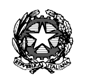 ISTITUTO COMPRENSIVO STATALE VARESE 1 “DON RIMOLDI”Scuola dell’Infanzia, Primaria e Secondaria I° gradoVia Pergine, 6  -  21100  Varese  - Codice Fiscale 80101510123Tel. 0332/331440 -0332 /340050  Fax 0332/334110VAIC86900B@istruzione.it VAIC86900B@pec.istruzione.itSito www.icvarese1donrimoldi.edu.it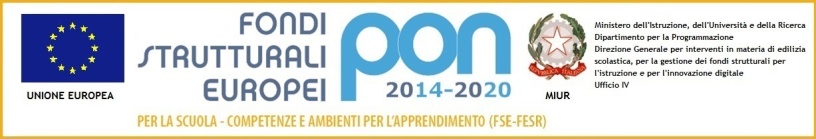 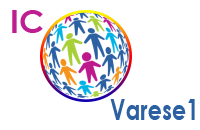 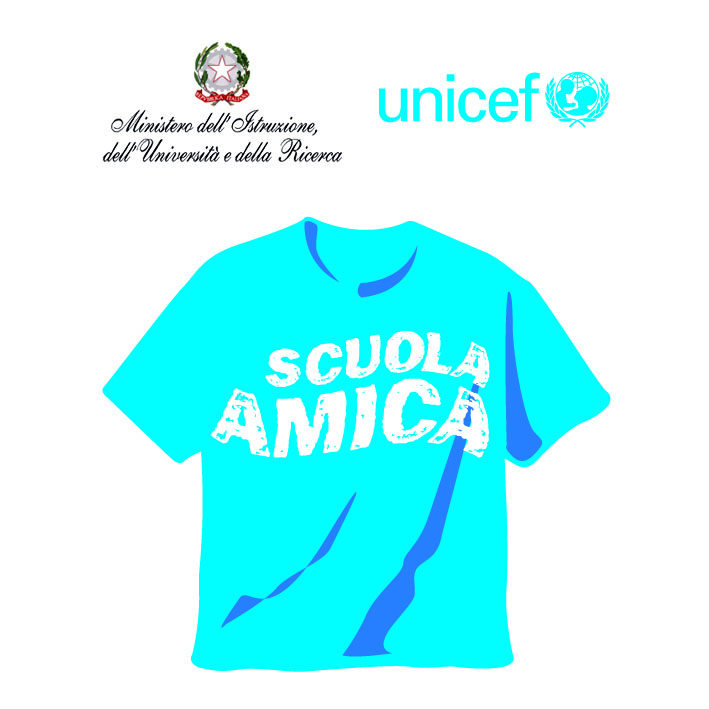 